Table 9.1 Science, arts and professional qualifications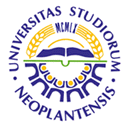 UNIVERSITY OF NOVI SADFACULTY OF AGRICULTURE 21000 NOVI SAD, TRG DOSITEJA OBRADOVIĆA 8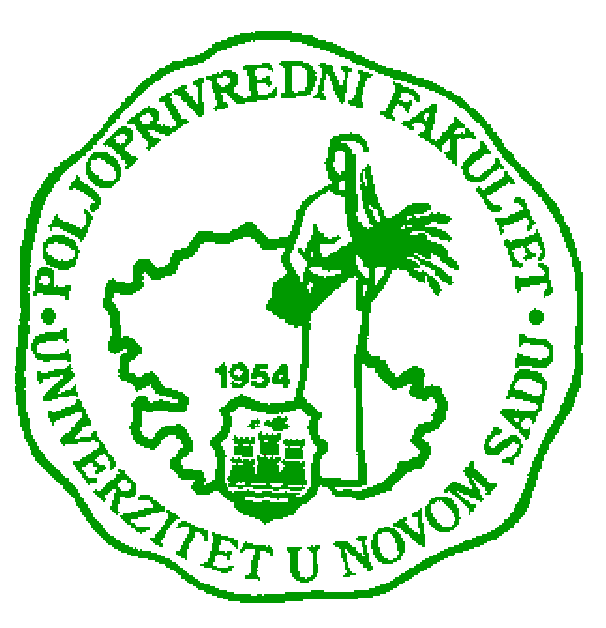 Study Programme AccreditationMASTER  ACADEMIC STUDIES: SOIL SCIENCE AND PLANT NUTRITIONName and last name:Name and last name:Name and last name:Name and last name:Name and last name:Name and last name:Name and last name:Name and last name:Đorđe MalenčićĐorđe MalenčićĐorđe MalenčićĐorđe MalenčićĐorđe MalenčićAcademic title:Academic title:Academic title:Academic title:Academic title:Academic title:Academic title:Academic title:Full ProfessorFull ProfessorFull ProfessorFull ProfessorFull ProfessorName of the institution where the teacher works full time and starting date:Name of the institution where the teacher works full time and starting date:Name of the institution where the teacher works full time and starting date:Name of the institution where the teacher works full time and starting date:Name of the institution where the teacher works full time and starting date:Name of the institution where the teacher works full time and starting date:Name of the institution where the teacher works full time and starting date:Name of the institution where the teacher works full time and starting date:Faculty of Agriculture, 1997Faculty of Agriculture, 1997Faculty of Agriculture, 1997Faculty of Agriculture, 1997Faculty of Agriculture, 1997Scientific or art field:Scientific or art field:Scientific or art field:Scientific or art field:Scientific or art field:Scientific or art field:Scientific or art field:Scientific or art field:BiochemistryBiochemistryBiochemistryBiochemistryBiochemistryAcademic carieerAcademic carieerAcademic carieerAcademic carieerAcademic carieerAcademic carieerAcademic carieerAcademic carieerAcademic carieerAcademic carieerAcademic carieerAcademic carieerAcademic carieerYearInstitutionInstitutionInstitutionInstitutionInstitutionFieldFieldAcademic title election:Academic title election:Academic title election:Academic title election:Academic title election:2011Faculty of AgricultureFaculty of AgricultureFaculty of AgricultureFaculty of AgricultureFaculty of AgricultureBiochemistryBiochemistryPhD thesis:PhD thesis:PhD thesis:PhD thesis:PhD thesis:2001Faculty of Science, Novi SadFaculty of Science, Novi SadFaculty of Science, Novi SadFaculty of Science, Novi SadFaculty of Science, Novi SadBiochemistryBiochemistrySpecialization:Specialization:Specialization:Specialization:Specialization:-Magister thesisMagister thesisMagister thesisMagister thesisMagister thesis1996Faculty of Science, Novi SadFaculty of Science, Novi SadFaculty of Science, Novi SadFaculty of Science, Novi SadFaculty of Science, Novi SadBiochemistryBiochemistryBachelor's thesisBachelor's thesisBachelor's thesisBachelor's thesisBachelor's thesis1993Faculty of Agriculture, Novi SadFaculty of Agriculture, Novi SadFaculty of Agriculture, Novi SadFaculty of Agriculture, Novi SadFaculty of Agriculture, Novi SadField and vegetable crops productionField and vegetable crops productionList of courses being held by the teacher in the accredited study programmesList of courses being held by the teacher in the accredited study programmesList of courses being held by the teacher in the accredited study programmesList of courses being held by the teacher in the accredited study programmesList of courses being held by the teacher in the accredited study programmesList of courses being held by the teacher in the accredited study programmesList of courses being held by the teacher in the accredited study programmesList of courses being held by the teacher in the accredited study programmesList of courses being held by the teacher in the accredited study programmesList of courses being held by the teacher in the accredited study programmesList of courses being held by the teacher in the accredited study programmesList of courses being held by the teacher in the accredited study programmesList of courses being held by the teacher in the accredited study programmesIDCourse nameCourse nameCourse nameCourse nameCourse nameCourse nameStudy programme name, study typeStudy programme name, study typeStudy programme name, study typeNumber of active teaching classes1.1.Plant biochemistryPlant biochemistryPlant biochemistryPlant biochemistryPlant biochemistryPlant biochemistryCrop science, Fruit science and viticulture, Horticulture, Phytomedicine,  Agricultural ecology and environmental protection, Organic agriculture, Undergraduate academic studiesCrop science, Fruit science and viticulture, Horticulture, Phytomedicine,  Agricultural ecology and environmental protection, Organic agriculture, Undergraduate academic studiesCrop science, Fruit science and viticulture, Horticulture, Phytomedicine,  Agricultural ecology and environmental protection, Organic agriculture, Undergraduate academic studies3(45)+3(45)2.2.ЗОПА1О03Active principles of ornamental plantsActive principles of ornamental plantsActive principles of ornamental plantsActive principles of ornamental plantsActive principles of ornamental plantsActive principles of ornamental plantsLandscape architecture, Undergraduate academic studiesLandscape architecture, Undergraduate academic studiesLandscape architecture, Undergraduate academic studies2(30)+2(30)3.3.3МЗИ1И15Ecological biochemistryEcological biochemistryEcological biochemistryEcological biochemistryEcological biochemistryEcological biochemistryPhytomedicine and Agricultural ecology and environment protection, Undergraduate academic studiesSoil and plant nutrition, Master academic studiesPhytomedicine and Agricultural ecology and environment protection, Undergraduate academic studiesSoil and plant nutrition, Master academic studiesPhytomedicine and Agricultural ecology and environment protection, Undergraduate academic studiesSoil and plant nutrition, Master academic studies2(30)+2(30)Representative references (minimum 5, not more than 10)Representative references (minimum 5, not more than 10)Representative references (minimum 5, not more than 10)Representative references (minimum 5, not more than 10)Representative references (minimum 5, not more than 10)Representative references (minimum 5, not more than 10)Representative references (minimum 5, not more than 10)Representative references (minimum 5, not more than 10)Representative references (minimum 5, not more than 10)Representative references (minimum 5, not more than 10)Representative references (minimum 5, not more than 10)Representative references (minimum 5, not more than 10)Representative references (minimum 5, not more than 10)Đ. Malenčić, J. Cvejić, V. Tepavčević, M. Bursać, B. Kiprovski, M. Rajković (2013): Changes in L-phenylalanine ammonia-lyase activity and isoflavone phytoalexins accumulation in soybean seedlings infected with Sclerotinia sclerotiorum. Central European Journal of Biology, 8 (9), 921-929. (link)Đ. Malenčić, J. Cvejić, V. Tepavčević, M. Bursać, B. Kiprovski, M. Rajković (2013): Changes in L-phenylalanine ammonia-lyase activity and isoflavone phytoalexins accumulation in soybean seedlings infected with Sclerotinia sclerotiorum. Central European Journal of Biology, 8 (9), 921-929. (link)Đ. Malenčić, J. Cvejić, V. Tepavčević, M. Bursać, B. Kiprovski, M. Rajković (2013): Changes in L-phenylalanine ammonia-lyase activity and isoflavone phytoalexins accumulation in soybean seedlings infected with Sclerotinia sclerotiorum. Central European Journal of Biology, 8 (9), 921-929. (link)Đ. Malenčić, J. Cvejić, V. Tepavčević, M. Bursać, B. Kiprovski, M. Rajković (2013): Changes in L-phenylalanine ammonia-lyase activity and isoflavone phytoalexins accumulation in soybean seedlings infected with Sclerotinia sclerotiorum. Central European Journal of Biology, 8 (9), 921-929. (link)Đ. Malenčić, J. Cvejić, V. Tepavčević, M. Bursać, B. Kiprovski, M. Rajković (2013): Changes in L-phenylalanine ammonia-lyase activity and isoflavone phytoalexins accumulation in soybean seedlings infected with Sclerotinia sclerotiorum. Central European Journal of Biology, 8 (9), 921-929. (link)Đ. Malenčić, J. Cvejić, V. Tepavčević, M. Bursać, B. Kiprovski, M. Rajković (2013): Changes in L-phenylalanine ammonia-lyase activity and isoflavone phytoalexins accumulation in soybean seedlings infected with Sclerotinia sclerotiorum. Central European Journal of Biology, 8 (9), 921-929. (link)Đ. Malenčić, J. Cvejić, V. Tepavčević, M. Bursać, B. Kiprovski, M. Rajković (2013): Changes in L-phenylalanine ammonia-lyase activity and isoflavone phytoalexins accumulation in soybean seedlings infected with Sclerotinia sclerotiorum. Central European Journal of Biology, 8 (9), 921-929. (link)Đ. Malenčić, J. Cvejić, V. Tepavčević, M. Bursać, B. Kiprovski, M. Rajković (2013): Changes in L-phenylalanine ammonia-lyase activity and isoflavone phytoalexins accumulation in soybean seedlings infected with Sclerotinia sclerotiorum. Central European Journal of Biology, 8 (9), 921-929. (link)Đ. Malenčić, J. Cvejić, V. Tepavčević, M. Bursać, B. Kiprovski, M. Rajković (2013): Changes in L-phenylalanine ammonia-lyase activity and isoflavone phytoalexins accumulation in soybean seedlings infected with Sclerotinia sclerotiorum. Central European Journal of Biology, 8 (9), 921-929. (link)Đ. Malenčić, J. Cvejić, V. Tepavčević, M. Bursać, B. Kiprovski, M. Rajković (2013): Changes in L-phenylalanine ammonia-lyase activity and isoflavone phytoalexins accumulation in soybean seedlings infected with Sclerotinia sclerotiorum. Central European Journal of Biology, 8 (9), 921-929. (link)Đ. Malenčić, J. Cvejić, V. Tepavčević, M. Bursać, B. Kiprovski, M. Rajković (2013): Changes in L-phenylalanine ammonia-lyase activity and isoflavone phytoalexins accumulation in soybean seedlings infected with Sclerotinia sclerotiorum. Central European Journal of Biology, 8 (9), 921-929. (link)Đ. Malenčić, J. Cvejić, V. Tepavčević, M. Bursać, B. Kiprovski, M. Rajković (2013): Changes in L-phenylalanine ammonia-lyase activity and isoflavone phytoalexins accumulation in soybean seedlings infected with Sclerotinia sclerotiorum. Central European Journal of Biology, 8 (9), 921-929. (link)Dj. Malenčić, J. Cvejić, J. Miladinović (2012): Polyphenols content and antioxidant properties of colored soybean seeds from central Europe. Journal of Medicinal Food 15 (1), 89-95.Dj. Malenčić, J. Cvejić, J. Miladinović (2012): Polyphenols content and antioxidant properties of colored soybean seeds from central Europe. Journal of Medicinal Food 15 (1), 89-95.Dj. Malenčić, J. Cvejić, J. Miladinović (2012): Polyphenols content and antioxidant properties of colored soybean seeds from central Europe. Journal of Medicinal Food 15 (1), 89-95.Dj. Malenčić, J. Cvejić, J. Miladinović (2012): Polyphenols content and antioxidant properties of colored soybean seeds from central Europe. Journal of Medicinal Food 15 (1), 89-95.Dj. Malenčić, J. Cvejić, J. Miladinović (2012): Polyphenols content and antioxidant properties of colored soybean seeds from central Europe. Journal of Medicinal Food 15 (1), 89-95.Dj. Malenčić, J. Cvejić, J. Miladinović (2012): Polyphenols content and antioxidant properties of colored soybean seeds from central Europe. Journal of Medicinal Food 15 (1), 89-95.Dj. Malenčić, J. Cvejić, J. Miladinović (2012): Polyphenols content and antioxidant properties of colored soybean seeds from central Europe. Journal of Medicinal Food 15 (1), 89-95.Dj. Malenčić, J. Cvejić, J. Miladinović (2012): Polyphenols content and antioxidant properties of colored soybean seeds from central Europe. Journal of Medicinal Food 15 (1), 89-95.Dj. Malenčić, J. Cvejić, J. Miladinović (2012): Polyphenols content and antioxidant properties of colored soybean seeds from central Europe. Journal of Medicinal Food 15 (1), 89-95.Dj. Malenčić, J. Cvejić, J. Miladinović (2012): Polyphenols content and antioxidant properties of colored soybean seeds from central Europe. Journal of Medicinal Food 15 (1), 89-95.Dj. Malenčić, J. Cvejić, J. Miladinović (2012): Polyphenols content and antioxidant properties of colored soybean seeds from central Europe. Journal of Medicinal Food 15 (1), 89-95.Dj. Malenčić, J. Cvejić, J. Miladinović (2012): Polyphenols content and antioxidant properties of colored soybean seeds from central Europe. Journal of Medicinal Food 15 (1), 89-95.Dj. Malenčić, B. Kiprovski, M. Popović, D. Prvulović, J. Miladinović, V. Djordjević (2010): Changes in antioxidant system in soybean as affected by Sclerotinia sclerotiorum (Lib.) de Bary. Plant Physiology and Biochemistry 48 (10-11), 903-908. [Link]Dj. Malenčić, B. Kiprovski, M. Popović, D. Prvulović, J. Miladinović, V. Djordjević (2010): Changes in antioxidant system in soybean as affected by Sclerotinia sclerotiorum (Lib.) de Bary. Plant Physiology and Biochemistry 48 (10-11), 903-908. [Link]Dj. Malenčić, B. Kiprovski, M. Popović, D. Prvulović, J. Miladinović, V. Djordjević (2010): Changes in antioxidant system in soybean as affected by Sclerotinia sclerotiorum (Lib.) de Bary. Plant Physiology and Biochemistry 48 (10-11), 903-908. [Link]Dj. Malenčić, B. Kiprovski, M. Popović, D. Prvulović, J. Miladinović, V. Djordjević (2010): Changes in antioxidant system in soybean as affected by Sclerotinia sclerotiorum (Lib.) de Bary. Plant Physiology and Biochemistry 48 (10-11), 903-908. [Link]Dj. Malenčić, B. Kiprovski, M. Popović, D. Prvulović, J. Miladinović, V. Djordjević (2010): Changes in antioxidant system in soybean as affected by Sclerotinia sclerotiorum (Lib.) de Bary. Plant Physiology and Biochemistry 48 (10-11), 903-908. [Link]Dj. Malenčić, B. Kiprovski, M. Popović, D. Prvulović, J. Miladinović, V. Djordjević (2010): Changes in antioxidant system in soybean as affected by Sclerotinia sclerotiorum (Lib.) de Bary. Plant Physiology and Biochemistry 48 (10-11), 903-908. [Link]Dj. Malenčić, B. Kiprovski, M. Popović, D. Prvulović, J. Miladinović, V. Djordjević (2010): Changes in antioxidant system in soybean as affected by Sclerotinia sclerotiorum (Lib.) de Bary. Plant Physiology and Biochemistry 48 (10-11), 903-908. [Link]Dj. Malenčić, B. Kiprovski, M. Popović, D. Prvulović, J. Miladinović, V. Djordjević (2010): Changes in antioxidant system in soybean as affected by Sclerotinia sclerotiorum (Lib.) de Bary. Plant Physiology and Biochemistry 48 (10-11), 903-908. [Link]Dj. Malenčić, B. Kiprovski, M. Popović, D. Prvulović, J. Miladinović, V. Djordjević (2010): Changes in antioxidant system in soybean as affected by Sclerotinia sclerotiorum (Lib.) de Bary. Plant Physiology and Biochemistry 48 (10-11), 903-908. [Link]Dj. Malenčić, B. Kiprovski, M. Popović, D. Prvulović, J. Miladinović, V. Djordjević (2010): Changes in antioxidant system in soybean as affected by Sclerotinia sclerotiorum (Lib.) de Bary. Plant Physiology and Biochemistry 48 (10-11), 903-908. [Link]Dj. Malenčić, B. Kiprovski, M. Popović, D. Prvulović, J. Miladinović, V. Djordjević (2010): Changes in antioxidant system in soybean as affected by Sclerotinia sclerotiorum (Lib.) de Bary. Plant Physiology and Biochemistry 48 (10-11), 903-908. [Link]Dj. Malenčić, B. Kiprovski, M. Popović, D. Prvulović, J. Miladinović, V. Djordjević (2010): Changes in antioxidant system in soybean as affected by Sclerotinia sclerotiorum (Lib.) de Bary. Plant Physiology and Biochemistry 48 (10-11), 903-908. [Link]Dj. Malenčić, Z. Maksimović, M. Popović, J. Miladinović (2008): Polyphenol contents and antioxidant activity of soybean seed extracts. Bioresource Technol. 99 (14), 6688-6691. [Link]Dj. Malenčić, Z. Maksimović, M. Popović, J. Miladinović (2008): Polyphenol contents and antioxidant activity of soybean seed extracts. Bioresource Technol. 99 (14), 6688-6691. [Link]Dj. Malenčić, Z. Maksimović, M. Popović, J. Miladinović (2008): Polyphenol contents and antioxidant activity of soybean seed extracts. Bioresource Technol. 99 (14), 6688-6691. [Link]Dj. Malenčić, Z. Maksimović, M. Popović, J. Miladinović (2008): Polyphenol contents and antioxidant activity of soybean seed extracts. Bioresource Technol. 99 (14), 6688-6691. [Link]Dj. Malenčić, Z. Maksimović, M. Popović, J. Miladinović (2008): Polyphenol contents and antioxidant activity of soybean seed extracts. Bioresource Technol. 99 (14), 6688-6691. [Link]Dj. Malenčić, Z. Maksimović, M. Popović, J. Miladinović (2008): Polyphenol contents and antioxidant activity of soybean seed extracts. Bioresource Technol. 99 (14), 6688-6691. [Link]Dj. Malenčić, Z. Maksimović, M. Popović, J. Miladinović (2008): Polyphenol contents and antioxidant activity of soybean seed extracts. Bioresource Technol. 99 (14), 6688-6691. [Link]Dj. Malenčić, Z. Maksimović, M. Popović, J. Miladinović (2008): Polyphenol contents and antioxidant activity of soybean seed extracts. Bioresource Technol. 99 (14), 6688-6691. [Link]Dj. Malenčić, Z. Maksimović, M. Popović, J. Miladinović (2008): Polyphenol contents and antioxidant activity of soybean seed extracts. Bioresource Technol. 99 (14), 6688-6691. [Link]Dj. Malenčić, Z. Maksimović, M. Popović, J. Miladinović (2008): Polyphenol contents and antioxidant activity of soybean seed extracts. Bioresource Technol. 99 (14), 6688-6691. [Link]Dj. Malenčić, Z. Maksimović, M. Popović, J. Miladinović (2008): Polyphenol contents and antioxidant activity of soybean seed extracts. Bioresource Technol. 99 (14), 6688-6691. [Link]Dj. Malenčić, Z. Maksimović, M. Popović, J. Miladinović (2008): Polyphenol contents and antioxidant activity of soybean seed extracts. Bioresource Technol. 99 (14), 6688-6691. [Link]Malenčić, Dj., Popović, M., Miladinović, J. (2007): Phenolic content and antioxidant ability in the seeds of soybean (Glycine max (L.) Merr.). Molecules 12, 576-581. [Link]Malenčić, Dj., Popović, M., Miladinović, J. (2007): Phenolic content and antioxidant ability in the seeds of soybean (Glycine max (L.) Merr.). Molecules 12, 576-581. [Link]Malenčić, Dj., Popović, M., Miladinović, J. (2007): Phenolic content and antioxidant ability in the seeds of soybean (Glycine max (L.) Merr.). Molecules 12, 576-581. [Link]Malenčić, Dj., Popović, M., Miladinović, J. (2007): Phenolic content and antioxidant ability in the seeds of soybean (Glycine max (L.) Merr.). Molecules 12, 576-581. [Link]Malenčić, Dj., Popović, M., Miladinović, J. (2007): Phenolic content and antioxidant ability in the seeds of soybean (Glycine max (L.) Merr.). Molecules 12, 576-581. [Link]Malenčić, Dj., Popović, M., Miladinović, J. (2007): Phenolic content and antioxidant ability in the seeds of soybean (Glycine max (L.) Merr.). Molecules 12, 576-581. [Link]Malenčić, Dj., Popović, M., Miladinović, J. (2007): Phenolic content and antioxidant ability in the seeds of soybean (Glycine max (L.) Merr.). Molecules 12, 576-581. [Link]Malenčić, Dj., Popović, M., Miladinović, J. (2007): Phenolic content and antioxidant ability in the seeds of soybean (Glycine max (L.) Merr.). Molecules 12, 576-581. [Link]Malenčić, Dj., Popović, M., Miladinović, J. (2007): Phenolic content and antioxidant ability in the seeds of soybean (Glycine max (L.) Merr.). Molecules 12, 576-581. [Link]Malenčić, Dj., Popović, M., Miladinović, J. (2007): Phenolic content and antioxidant ability in the seeds of soybean (Glycine max (L.) Merr.). Molecules 12, 576-581. [Link]Malenčić, Dj., Popović, M., Miladinović, J. (2007): Phenolic content and antioxidant ability in the seeds of soybean (Glycine max (L.) Merr.). Molecules 12, 576-581. [Link]Malenčić, Dj., Popović, M., Miladinović, J. (2007): Phenolic content and antioxidant ability in the seeds of soybean (Glycine max (L.) Merr.). Molecules 12, 576-581. [Link]Malenčić, Dj., Popović, M., Miladinović, J. (2003): Stress tolerance parameters in different genotypes of soybean. Biol. Plantarum 46 (1), 141-143. [Link]Malenčić, Dj., Popović, M., Miladinović, J. (2003): Stress tolerance parameters in different genotypes of soybean. Biol. Plantarum 46 (1), 141-143. [Link]Malenčić, Dj., Popović, M., Miladinović, J. (2003): Stress tolerance parameters in different genotypes of soybean. Biol. Plantarum 46 (1), 141-143. [Link]Malenčić, Dj., Popović, M., Miladinović, J. (2003): Stress tolerance parameters in different genotypes of soybean. Biol. Plantarum 46 (1), 141-143. [Link]Malenčić, Dj., Popović, M., Miladinović, J. (2003): Stress tolerance parameters in different genotypes of soybean. Biol. Plantarum 46 (1), 141-143. [Link]Malenčić, Dj., Popović, M., Miladinović, J. (2003): Stress tolerance parameters in different genotypes of soybean. Biol. Plantarum 46 (1), 141-143. [Link]Malenčić, Dj., Popović, M., Miladinović, J. (2003): Stress tolerance parameters in different genotypes of soybean. Biol. Plantarum 46 (1), 141-143. [Link]Malenčić, Dj., Popović, M., Miladinović, J. (2003): Stress tolerance parameters in different genotypes of soybean. Biol. Plantarum 46 (1), 141-143. [Link]Malenčić, Dj., Popović, M., Miladinović, J. (2003): Stress tolerance parameters in different genotypes of soybean. Biol. Plantarum 46 (1), 141-143. [Link]Malenčić, Dj., Popović, M., Miladinović, J. (2003): Stress tolerance parameters in different genotypes of soybean. Biol. Plantarum 46 (1), 141-143. [Link]Malenčić, Dj., Popović, M., Miladinović, J. (2003): Stress tolerance parameters in different genotypes of soybean. Biol. Plantarum 46 (1), 141-143. [Link]Malenčić, Dj., Popović, M., Miladinović, J. (2003): Stress tolerance parameters in different genotypes of soybean. Biol. Plantarum 46 (1), 141-143. [Link]J. Cvejić, V. Tepavčević, M. Bursać, J. Miladinović, Dj. Malenčić (2011): Isoflavone composition in F1 soybean progenies. Food Research International 44, 2698-2702. (link)J. Cvejić, V. Tepavčević, M. Bursać, J. Miladinović, Dj. Malenčić (2011): Isoflavone composition in F1 soybean progenies. Food Research International 44, 2698-2702. (link)J. Cvejić, V. Tepavčević, M. Bursać, J. Miladinović, Dj. Malenčić (2011): Isoflavone composition in F1 soybean progenies. Food Research International 44, 2698-2702. (link)J. Cvejić, V. Tepavčević, M. Bursać, J. Miladinović, Dj. Malenčić (2011): Isoflavone composition in F1 soybean progenies. Food Research International 44, 2698-2702. (link)J. Cvejić, V. Tepavčević, M. Bursać, J. Miladinović, Dj. Malenčić (2011): Isoflavone composition in F1 soybean progenies. Food Research International 44, 2698-2702. (link)J. Cvejić, V. Tepavčević, M. Bursać, J. Miladinović, Dj. Malenčić (2011): Isoflavone composition in F1 soybean progenies. Food Research International 44, 2698-2702. (link)J. Cvejić, V. Tepavčević, M. Bursać, J. Miladinović, Dj. Malenčić (2011): Isoflavone composition in F1 soybean progenies. Food Research International 44, 2698-2702. (link)J. Cvejić, V. Tepavčević, M. Bursać, J. Miladinović, Dj. Malenčić (2011): Isoflavone composition in F1 soybean progenies. Food Research International 44, 2698-2702. (link)J. Cvejić, V. Tepavčević, M. Bursać, J. Miladinović, Dj. Malenčić (2011): Isoflavone composition in F1 soybean progenies. Food Research International 44, 2698-2702. (link)J. Cvejić, V. Tepavčević, M. Bursać, J. Miladinović, Dj. Malenčić (2011): Isoflavone composition in F1 soybean progenies. Food Research International 44, 2698-2702. (link)J. Cvejić, V. Tepavčević, M. Bursać, J. Miladinović, Dj. Malenčić (2011): Isoflavone composition in F1 soybean progenies. Food Research International 44, 2698-2702. (link)J. Cvejić, V. Tepavčević, M. Bursać, J. Miladinović, Dj. Malenčić (2011): Isoflavone composition in F1 soybean progenies. Food Research International 44, 2698-2702. (link)Štajner, D., Popović, B., Ćalić-Dragosavac, D., Malenčić, Đ., Zdravković-Korać, S. (2011): Comparative Study on Allium schoenoprasum Cultivated Plant and Allium schoenoprasum Tissue Culture Organs Antioxidant Status. Phytotherapy Research 25, 1618-1622. [Link]Štajner, D., Popović, B., Ćalić-Dragosavac, D., Malenčić, Đ., Zdravković-Korać, S. (2011): Comparative Study on Allium schoenoprasum Cultivated Plant and Allium schoenoprasum Tissue Culture Organs Antioxidant Status. Phytotherapy Research 25, 1618-1622. [Link]Štajner, D., Popović, B., Ćalić-Dragosavac, D., Malenčić, Đ., Zdravković-Korać, S. (2011): Comparative Study on Allium schoenoprasum Cultivated Plant and Allium schoenoprasum Tissue Culture Organs Antioxidant Status. Phytotherapy Research 25, 1618-1622. [Link]Štajner, D., Popović, B., Ćalić-Dragosavac, D., Malenčić, Đ., Zdravković-Korać, S. (2011): Comparative Study on Allium schoenoprasum Cultivated Plant and Allium schoenoprasum Tissue Culture Organs Antioxidant Status. Phytotherapy Research 25, 1618-1622. [Link]Štajner, D., Popović, B., Ćalić-Dragosavac, D., Malenčić, Đ., Zdravković-Korać, S. (2011): Comparative Study on Allium schoenoprasum Cultivated Plant and Allium schoenoprasum Tissue Culture Organs Antioxidant Status. Phytotherapy Research 25, 1618-1622. [Link]Štajner, D., Popović, B., Ćalić-Dragosavac, D., Malenčić, Đ., Zdravković-Korać, S. (2011): Comparative Study on Allium schoenoprasum Cultivated Plant and Allium schoenoprasum Tissue Culture Organs Antioxidant Status. Phytotherapy Research 25, 1618-1622. [Link]Štajner, D., Popović, B., Ćalić-Dragosavac, D., Malenčić, Đ., Zdravković-Korać, S. (2011): Comparative Study on Allium schoenoprasum Cultivated Plant and Allium schoenoprasum Tissue Culture Organs Antioxidant Status. Phytotherapy Research 25, 1618-1622. [Link]Štajner, D., Popović, B., Ćalić-Dragosavac, D., Malenčić, Đ., Zdravković-Korać, S. (2011): Comparative Study on Allium schoenoprasum Cultivated Plant and Allium schoenoprasum Tissue Culture Organs Antioxidant Status. Phytotherapy Research 25, 1618-1622. [Link]Štajner, D., Popović, B., Ćalić-Dragosavac, D., Malenčić, Đ., Zdravković-Korać, S. (2011): Comparative Study on Allium schoenoprasum Cultivated Plant and Allium schoenoprasum Tissue Culture Organs Antioxidant Status. Phytotherapy Research 25, 1618-1622. [Link]Štajner, D., Popović, B., Ćalić-Dragosavac, D., Malenčić, Đ., Zdravković-Korać, S. (2011): Comparative Study on Allium schoenoprasum Cultivated Plant and Allium schoenoprasum Tissue Culture Organs Antioxidant Status. Phytotherapy Research 25, 1618-1622. [Link]Štajner, D., Popović, B., Ćalić-Dragosavac, D., Malenčić, Đ., Zdravković-Korać, S. (2011): Comparative Study on Allium schoenoprasum Cultivated Plant and Allium schoenoprasum Tissue Culture Organs Antioxidant Status. Phytotherapy Research 25, 1618-1622. [Link]Štajner, D., Popović, B., Ćalić-Dragosavac, D., Malenčić, Đ., Zdravković-Korać, S. (2011): Comparative Study on Allium schoenoprasum Cultivated Plant and Allium schoenoprasum Tissue Culture Organs Antioxidant Status. Phytotherapy Research 25, 1618-1622. [Link]V. Tepavčević, M. Atanacković, J. Miladinović, Dj. Malenčić, J. Popović, J. Cvejić (2010): Isoflavone Composition, Total Polyphenolic Content, and Antioxidant Activity in Soybeans of Different Origin. Journal of Medicinal Food 13 (3), 1-8. [Link]V. Tepavčević, M. Atanacković, J. Miladinović, Dj. Malenčić, J. Popović, J. Cvejić (2010): Isoflavone Composition, Total Polyphenolic Content, and Antioxidant Activity in Soybeans of Different Origin. Journal of Medicinal Food 13 (3), 1-8. [Link]V. Tepavčević, M. Atanacković, J. Miladinović, Dj. Malenčić, J. Popović, J. Cvejić (2010): Isoflavone Composition, Total Polyphenolic Content, and Antioxidant Activity in Soybeans of Different Origin. Journal of Medicinal Food 13 (3), 1-8. [Link]V. Tepavčević, M. Atanacković, J. Miladinović, Dj. Malenčić, J. Popović, J. Cvejić (2010): Isoflavone Composition, Total Polyphenolic Content, and Antioxidant Activity in Soybeans of Different Origin. Journal of Medicinal Food 13 (3), 1-8. [Link]V. Tepavčević, M. Atanacković, J. Miladinović, Dj. Malenčić, J. Popović, J. Cvejić (2010): Isoflavone Composition, Total Polyphenolic Content, and Antioxidant Activity in Soybeans of Different Origin. Journal of Medicinal Food 13 (3), 1-8. [Link]V. Tepavčević, M. Atanacković, J. Miladinović, Dj. Malenčić, J. Popović, J. Cvejić (2010): Isoflavone Composition, Total Polyphenolic Content, and Antioxidant Activity in Soybeans of Different Origin. Journal of Medicinal Food 13 (3), 1-8. [Link]V. Tepavčević, M. Atanacković, J. Miladinović, Dj. Malenčić, J. Popović, J. Cvejić (2010): Isoflavone Composition, Total Polyphenolic Content, and Antioxidant Activity in Soybeans of Different Origin. Journal of Medicinal Food 13 (3), 1-8. [Link]V. Tepavčević, M. Atanacković, J. Miladinović, Dj. Malenčić, J. Popović, J. Cvejić (2010): Isoflavone Composition, Total Polyphenolic Content, and Antioxidant Activity in Soybeans of Different Origin. Journal of Medicinal Food 13 (3), 1-8. [Link]V. Tepavčević, M. Atanacković, J. Miladinović, Dj. Malenčić, J. Popović, J. Cvejić (2010): Isoflavone Composition, Total Polyphenolic Content, and Antioxidant Activity in Soybeans of Different Origin. Journal of Medicinal Food 13 (3), 1-8. [Link]V. Tepavčević, M. Atanacković, J. Miladinović, Dj. Malenčić, J. Popović, J. Cvejić (2010): Isoflavone Composition, Total Polyphenolic Content, and Antioxidant Activity in Soybeans of Different Origin. Journal of Medicinal Food 13 (3), 1-8. [Link]V. Tepavčević, M. Atanacković, J. Miladinović, Dj. Malenčić, J. Popović, J. Cvejić (2010): Isoflavone Composition, Total Polyphenolic Content, and Antioxidant Activity in Soybeans of Different Origin. Journal of Medicinal Food 13 (3), 1-8. [Link]V. Tepavčević, M. Atanacković, J. Miladinović, Dj. Malenčić, J. Popović, J. Cvejić (2010): Isoflavone Composition, Total Polyphenolic Content, and Antioxidant Activity in Soybeans of Different Origin. Journal of Medicinal Food 13 (3), 1-8. [Link]Kiprovski B, Malenčić Dj, Popović M, Stojšin V, Dragana Budakov D, Ćurčić Ž, Danojević D. (2014): Correlation between lipid peroxidation and phenolics content in leaves and roots of sugar beet infected with Rhizoctonia solani. Phytoparasitica 42 (2), 199-203. [Link]Kiprovski B, Malenčić Dj, Popović M, Stojšin V, Dragana Budakov D, Ćurčić Ž, Danojević D. (2014): Correlation between lipid peroxidation and phenolics content in leaves and roots of sugar beet infected with Rhizoctonia solani. Phytoparasitica 42 (2), 199-203. [Link]Kiprovski B, Malenčić Dj, Popović M, Stojšin V, Dragana Budakov D, Ćurčić Ž, Danojević D. (2014): Correlation between lipid peroxidation and phenolics content in leaves and roots of sugar beet infected with Rhizoctonia solani. Phytoparasitica 42 (2), 199-203. [Link]Kiprovski B, Malenčić Dj, Popović M, Stojšin V, Dragana Budakov D, Ćurčić Ž, Danojević D. (2014): Correlation between lipid peroxidation and phenolics content in leaves and roots of sugar beet infected with Rhizoctonia solani. Phytoparasitica 42 (2), 199-203. [Link]Kiprovski B, Malenčić Dj, Popović M, Stojšin V, Dragana Budakov D, Ćurčić Ž, Danojević D. (2014): Correlation between lipid peroxidation and phenolics content in leaves and roots of sugar beet infected with Rhizoctonia solani. Phytoparasitica 42 (2), 199-203. [Link]Kiprovski B, Malenčić Dj, Popović M, Stojšin V, Dragana Budakov D, Ćurčić Ž, Danojević D. (2014): Correlation between lipid peroxidation and phenolics content in leaves and roots of sugar beet infected with Rhizoctonia solani. Phytoparasitica 42 (2), 199-203. [Link]Kiprovski B, Malenčić Dj, Popović M, Stojšin V, Dragana Budakov D, Ćurčić Ž, Danojević D. (2014): Correlation between lipid peroxidation and phenolics content in leaves and roots of sugar beet infected with Rhizoctonia solani. Phytoparasitica 42 (2), 199-203. [Link]Kiprovski B, Malenčić Dj, Popović M, Stojšin V, Dragana Budakov D, Ćurčić Ž, Danojević D. (2014): Correlation between lipid peroxidation and phenolics content in leaves and roots of sugar beet infected with Rhizoctonia solani. Phytoparasitica 42 (2), 199-203. [Link]Kiprovski B, Malenčić Dj, Popović M, Stojšin V, Dragana Budakov D, Ćurčić Ž, Danojević D. (2014): Correlation between lipid peroxidation and phenolics content in leaves and roots of sugar beet infected with Rhizoctonia solani. Phytoparasitica 42 (2), 199-203. [Link]Kiprovski B, Malenčić Dj, Popović M, Stojšin V, Dragana Budakov D, Ćurčić Ž, Danojević D. (2014): Correlation between lipid peroxidation and phenolics content in leaves and roots of sugar beet infected with Rhizoctonia solani. Phytoparasitica 42 (2), 199-203. [Link]Kiprovski B, Malenčić Dj, Popović M, Stojšin V, Dragana Budakov D, Ćurčić Ž, Danojević D. (2014): Correlation between lipid peroxidation and phenolics content in leaves and roots of sugar beet infected with Rhizoctonia solani. Phytoparasitica 42 (2), 199-203. [Link]Kiprovski B, Malenčić Dj, Popović M, Stojšin V, Dragana Budakov D, Ćurčić Ž, Danojević D. (2014): Correlation between lipid peroxidation and phenolics content in leaves and roots of sugar beet infected with Rhizoctonia solani. Phytoparasitica 42 (2), 199-203. [Link]Summary data for the teacher's scientific or art and professional activity: Summary data for the teacher's scientific or art and professional activity: Summary data for the teacher's scientific or art and professional activity: Summary data for the teacher's scientific or art and professional activity: Summary data for the teacher's scientific or art and professional activity: Summary data for the teacher's scientific or art and professional activity: Summary data for the teacher's scientific or art and professional activity: Summary data for the teacher's scientific or art and professional activity: Summary data for the teacher's scientific or art and professional activity: Summary data for the teacher's scientific or art and professional activity: Summary data for the teacher's scientific or art and professional activity: Summary data for the teacher's scientific or art and professional activity: Summary data for the teacher's scientific or art and professional activity: Quotation total: Quotation total: Quotation total: Quotation total: Quotation total: Quotation total: Quotation total: 270270270270270270Total of SCI (SSCI) list papers:Total of SCI (SSCI) list papers:Total of SCI (SSCI) list papers:Total of SCI (SSCI) list papers:Total of SCI (SSCI) list papers:Total of SCI (SSCI) list papers:Total of SCI (SSCI) list papers:32 + 1832 + 1832 + 1832 + 1832 + 1832 + 18Current projects:Current projects:Current projects:Current projects:Current projects:Current projects:Current projects:Domestic:  3Domestic:  3Domestic:  3International: 1                    International: 1                    International: 1                      Specialization   Specialization   Specialization   Specialization University of Szeged, Department of Pharmacognosy - Hungary (1997., 3 months), University of Illinois, Faculty of Pharmacy – SAD (1998., 1 month), Hohenheim University, Faculty of Life Sciences - Germany (2005., 1 month)University of Szeged, Department of Pharmacognosy - Hungary (1997., 3 months), University of Illinois, Faculty of Pharmacy – SAD (1998., 1 month), Hohenheim University, Faculty of Life Sciences - Germany (2005., 1 month)University of Szeged, Department of Pharmacognosy - Hungary (1997., 3 months), University of Illinois, Faculty of Pharmacy – SAD (1998., 1 month), Hohenheim University, Faculty of Life Sciences - Germany (2005., 1 month)University of Szeged, Department of Pharmacognosy - Hungary (1997., 3 months), University of Illinois, Faculty of Pharmacy – SAD (1998., 1 month), Hohenheim University, Faculty of Life Sciences - Germany (2005., 1 month)University of Szeged, Department of Pharmacognosy - Hungary (1997., 3 months), University of Illinois, Faculty of Pharmacy – SAD (1998., 1 month), Hohenheim University, Faculty of Life Sciences - Germany (2005., 1 month)University of Szeged, Department of Pharmacognosy - Hungary (1997., 3 months), University of Illinois, Faculty of Pharmacy – SAD (1998., 1 month), Hohenheim University, Faculty of Life Sciences - Germany (2005., 1 month)University of Szeged, Department of Pharmacognosy - Hungary (1997., 3 months), University of Illinois, Faculty of Pharmacy – SAD (1998., 1 month), Hohenheim University, Faculty of Life Sciences - Germany (2005., 1 month)University of Szeged, Department of Pharmacognosy - Hungary (1997., 3 months), University of Illinois, Faculty of Pharmacy – SAD (1998., 1 month), Hohenheim University, Faculty of Life Sciences - Germany (2005., 1 month)University of Szeged, Department of Pharmacognosy - Hungary (1997., 3 months), University of Illinois, Faculty of Pharmacy – SAD (1998., 1 month), Hohenheim University, Faculty of Life Sciences - Germany (2005., 1 month)